Извещение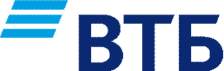 НОЧУ ВО «МИИУЭП»(наименование получателя платежа)ИНН 7730185780	40703810652030000003(ИНН получателя платежа)	( номер счета получателя платежа)Форма № ПД-4БАНК ВТБ (ПАО)(наименование банка получателя платежа) Номер кор./сч. банка получателя платежаБИК	04452574530101810345250000745(наименование платежа) Ф.И.О. плательщика:КассирАдрес плательщика:      	Сумма платежа 				руб. 		    коп.			Сумма платы за услуги: 			руб. 		коп. Итого			руб.				коп.	“	”		20	г.С условиями приема указанной в платежном документе суммы, в т.ч. с суммой взимаемой платы за услуги банка ознакомлен и согласен.Подпись плательщика   √НОЧУ ВО «МИИУЭП»(наименование получателя платежа)ИНН 7730185780	40703810652030000003(ИНН получателя платежа)	( номер счета получателя платежа)Форма № ПД-4БАНК ВТБ (ПАО)(наименование банка получателя платежа) Номер кор./сч. банка получателя платежаБИК	04452574530101810345250000745(наименование платежа)КвитанцияФ.И.О. плательщика:	 	Адрес плательщика:      	Сумма платежа 				руб. 		    коп			Сумма платы за услуги: 				руб. 		коп. Итого	 			руб. 		     коп.	“ 	” 		20 	г.С условиями приема указанной в платежном документе суммы, в т.ч. с суммой взимаемой платы за услуги банка ознакомлен и согласен.Кассир	Подпись плательщика √"	- линия отреза